2017年安乡县事业单位公开招聘工作人员体检结果公示（6月23日）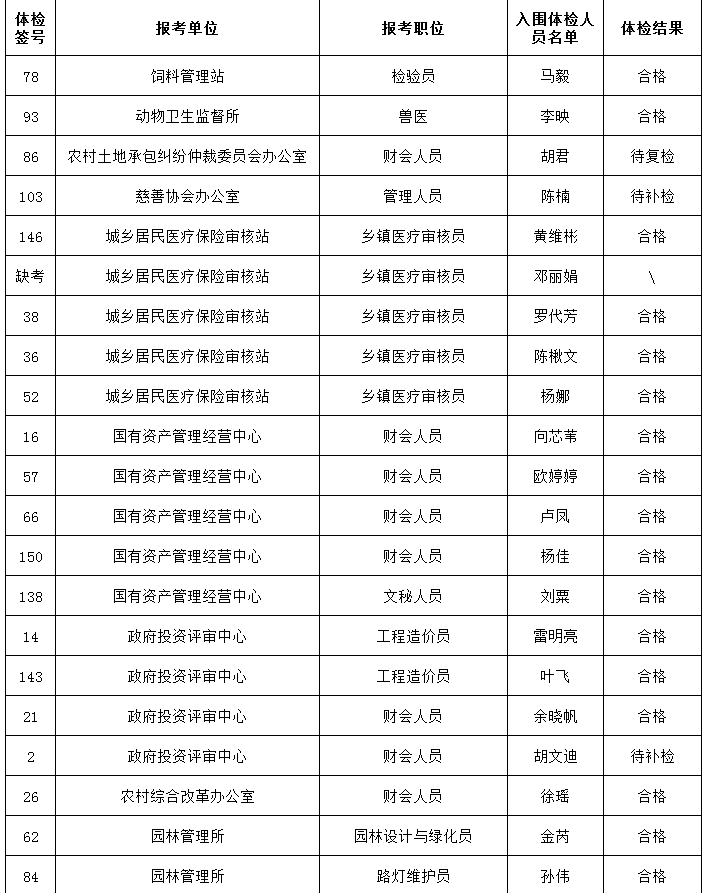 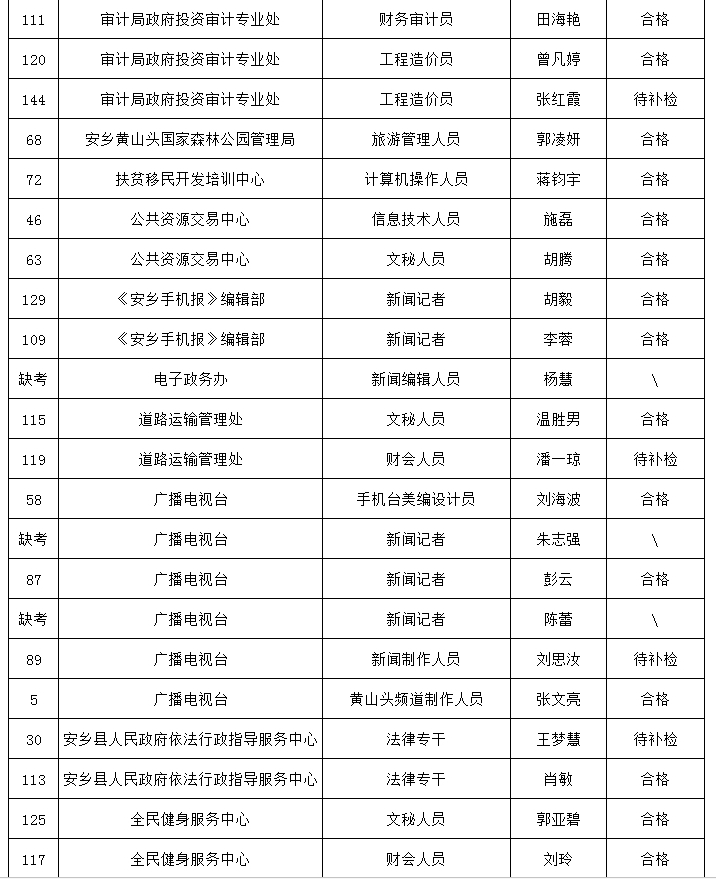 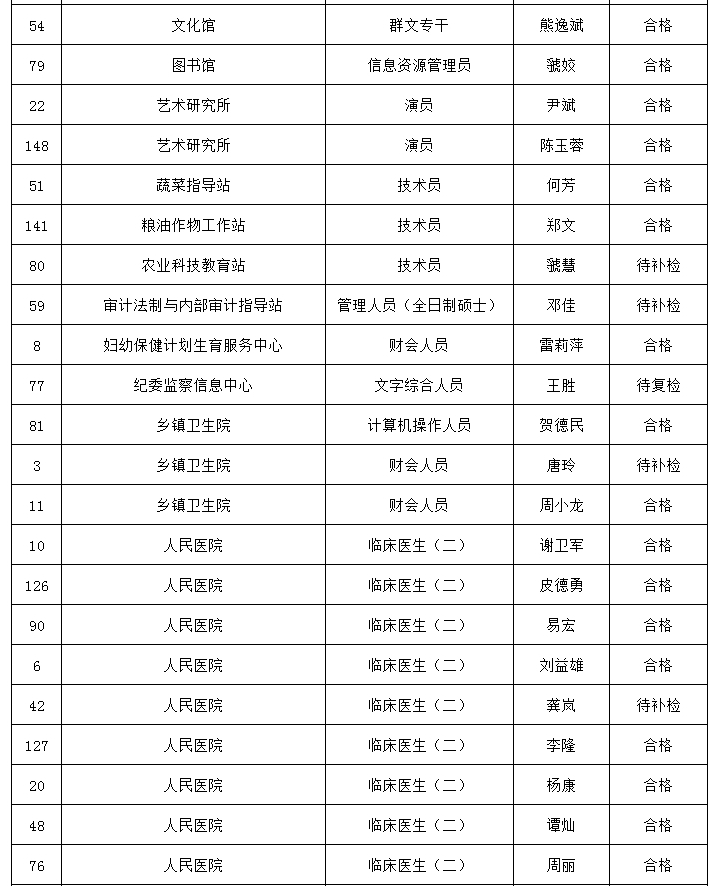 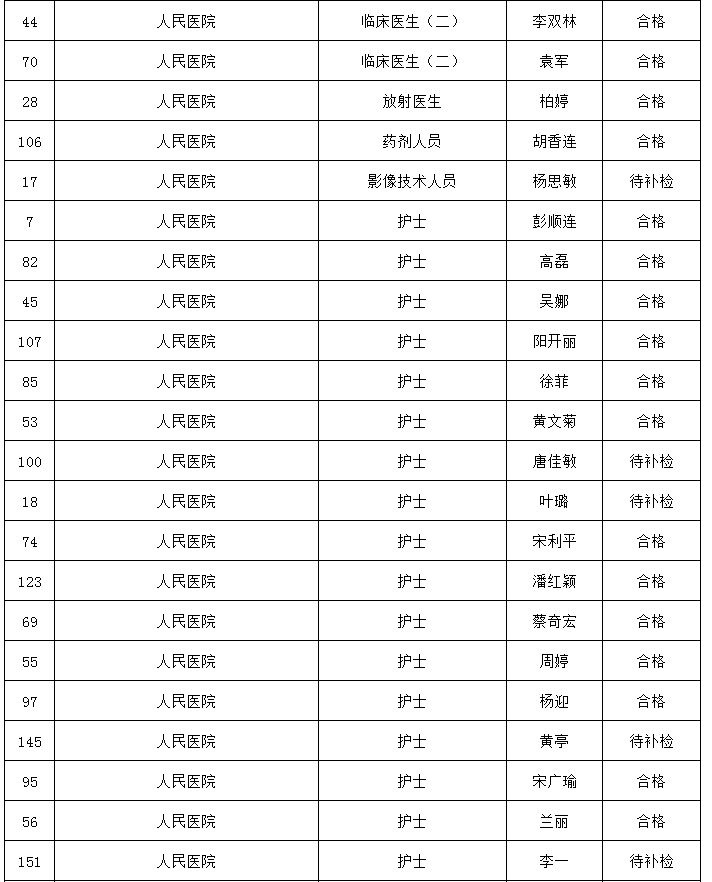 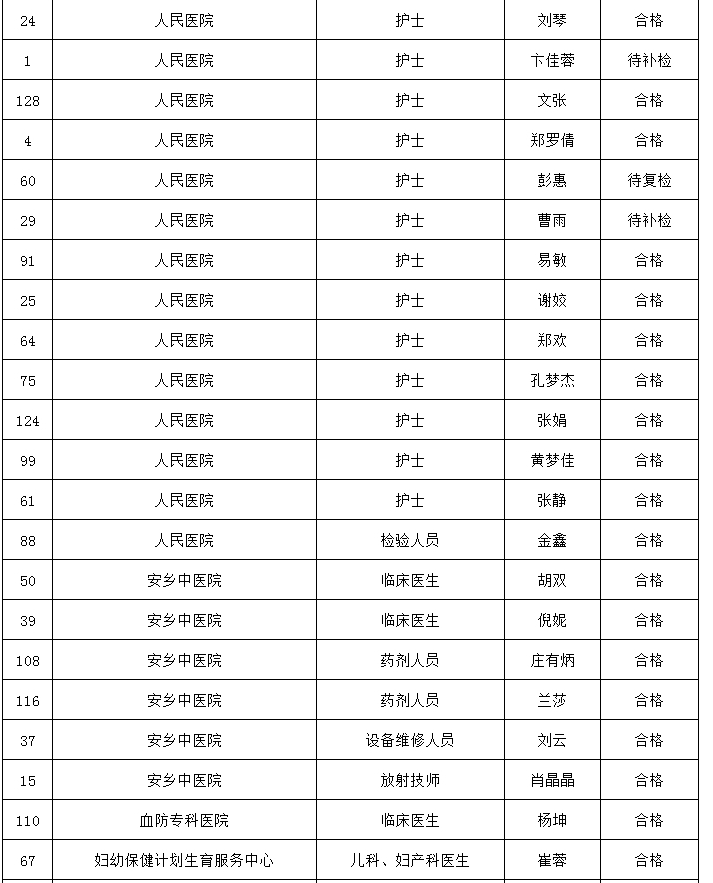 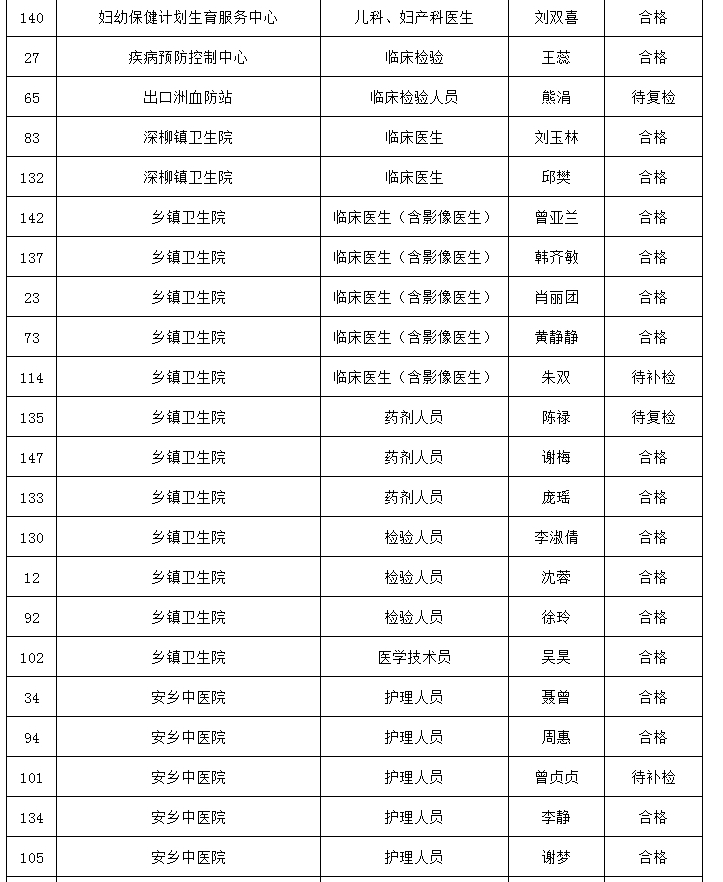 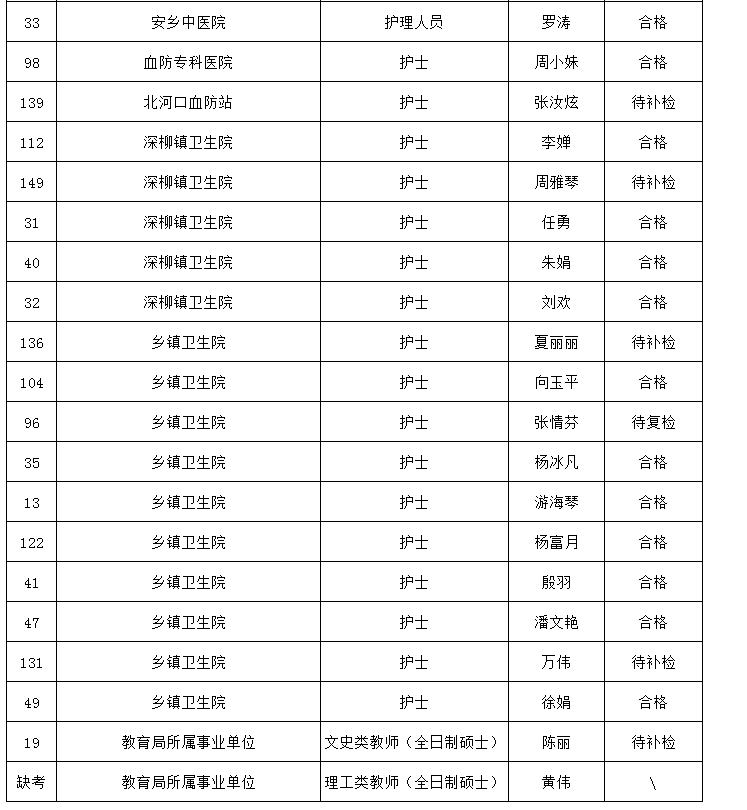 